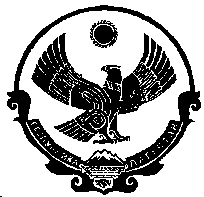 РЕСПУБЛИКА ДАГЕСТАНАДМИНИСТРАЦИЯ МУНИЦИПАЛЬНОГО ОБРАЗОВАНИЯ                                       «ГОРОД КИЗИЛЮРТ»П О С Т А Н О В Л е н и е№ 95-П                                                                                                       06.02.2015г.	Во исполнение постановления Правительства Республики Дагестан от 13 декабря 2013 года № 661 «Об утверждении государственной программы Республики Дагестан «Обеспечение общественного порядка и противодействие преступности в Республике Дагестан на 2014-2017 годы» и в целях координации деятельности органов местного самоуправления, правоохранительных органов, контролирующих служб, организаций и общественных объединений, направленных на профилактику правонарушений, устранению причин и условий, способствующих их совершению:Образовать межведомственную комиссию по профилактике правонарушений при администрации МО «Город Кизилюрт».Утвердить прилагаемые Положение о межведомственной комиссии по профилактике правонарушений при администрации МО «Город Кизилюрт» и её состав (приложения № 1 и № 2).Контроль исполнения настоящего постановления и практическое руководство за работой межведомственной комиссии по профилактике правонарушений при администрации МО «Город Кизилюрт»  возложить на первого заместителя главы администрации МО «Город Кизилюрт» Джафарова С.Д.ГЛАВА                      					                    А.А. БЕКОВПриложение № 2                                                                                             к постановлению                                                                                             главы администрации                                                                                              МО  «Город Кизилюрт»                                                                                              № 95-П от 06.02.2015г. СОСТАВмежведомственной комиссии по профилактике правонарушений при администрации МО «Город Кизилюрт».1.Джафаров С.Д     -   первый заместитель главы администрации МО «Город                                       Кизилюрт» -  председатель комиссии;2.Мурадов З.О        -   и.о.заместителя начальника полиции по ООП МО МВД России                                      «Кизилюртовский» - заместитель председателя комиссии                                      (по согласованию);3.Керимов А.Г.       -  ведущий специалист аппарата АТК в МО «Город Кизилюрт»                                         (секретарь комиссии);                                      Члены комиссии:4.Шамилов Ш.Т      -  главный государственный инспектор безопасности дорожного                                      движения по г.Кизилюрт  (по согласованию);  5.Омарасхабов О.Н-  начальник отдела муниципального контроля администрации                                      МО «Город  Кизилюрт»; 6. Аминова З.Б        -  начальник отдела культуры и молодежной политики;7.Базарганов Б.М   -   начальник отдела физической культуры и спорта;8. Хамидов Г.М.     -  юрист администрации МО «Город Кизилюрт»;9. Магомедов А.Р   -  начальник отдела образования  администрации;10. Ахмедов Р.М    -   начальник отдела НД  по г.Кизилюрт  и  Кизилюртовскому                                        району ГУ  МЧС России по  РД (по согласованию); 11.Даниялова М.М -   руководитель пресс-службы администрации МО «Город Кизилюрт»;12.Мусакаев М.       -  начальник  МРО  УФСНК по РД  в г.Кизилюрт                                      (по согласованию); 13.Адигузелов Н.А -  заместитель начальника ТОУ Роспотребнадзора по РД  в                                       г.Кизилюрт  (по согласованию);14.Омаров Г.С         -  председатель Общественной палаты г.Кизилюрт;15.Абакаров И.Д     -  начальник ОУФМС России  по РД  в г.Кизилюрт                                      (по согласованию); 16.Лабазанов А.М  -   главный редактор газеты «Кизилюртовские вести»;  17.Хыдывов  С.Б     -  заместитель начальника ОУУП и ПДН МО МВД России                                      «Кизилюртовский» (по согласованию).Приложение № 1                                                                                             к постановлению                                                                                               главы администрации                                                                                               МО «Город Кизилюрт»                                                                                               № 95-П от 06.02.2015г.ПОЛОЖЕНИЕо межведомственной комиссии по профилактике правонарушений при администрации МО «Город Кизилюрт».1. Межведомственная комиссия  по профилактике правонарушений (Комиссия) при администрации МО «Город Кизилюрт» создана для координации деятельности органов местного самоуправления, правоохранительных органов, контролирующих служб, организаций и общественных объединений по профилактике правонарушений в масштабах муниципального образования:    - в рамках отдельной отрасли, сферы управления предприятий, организаций, учреждений:   - воссоздания института социальной профилактики и вовлечения общественности в предупреждение правонарушений;  - в отношении отдельных категорий граждан и по отдельным видам противоправной деятельности;  - среди несовершеннолетних и молодёжи;  - среди лиц, проповедующих экстремизм, подготавливающих и замышляющих совершение террористических актов;  - нарушений законодательства о гражданстве, предупреждение и пресечение нелегальной миграции;  - правонарушений, связанных с незаконным оборотом наркотических средств;  - правонарушение среди лиц, освобождённых из мест лишения свободы;  - правонарушений в общественных местах и улицах;  - в сфере обеспечения безопасности дорожного движения;  - устранению причин и условий, способствующих совершению правонарушений.2. Комиссия в своей деятельности руководствуется Конституцией Российской Федерации, федеральными законами, Указами Президента РФ, Кодексом РФ об административных правонарушениях, иными федеральными нормативно-правовыми актами государственных органов и органов местного самоуправления субъектов РФ, а также настоящим Положением.3. Основными задачами Комиссии являются:  - определение комплекса мероприятий по профилактике правонарушений;  - выработка мер по совершенствованию координации деятельности органов местного самоуправления, правоохранительных органов, контролирующих служб, организаций  и общественных объединений  по профилактике  правонарушений, выявлению и устранению причин и условий, способствующих их совершению;   - снижение уровня преступности правонарушений на территории городского округа г.Кизилюрт.4. Комиссия, в целях реализации возложенных на неё задач, осуществляет следующие функции:     - анализирует состояние правопорядка на территории МО «Город Кизилюрт», определяет приоритетные направления, цели и задачи профилактики правонарушений, с учётом складывающей криминологической ситуации и особенностей региона;     - информирует Собрание депутатов городского округа, администрацию МО «Город Кизилюрт», министерства и ведомства Республики Дагестан, правоохранительные органы о состоянии профилактической деятельности и выносит соответствующие предложения по повышению эффективности этой работы:    - подготавливает предложения по разработке проектов решений администрации города по вопросам профилактики правонарушений;    - непосредственное осуществление профилактической работы, координация деятельности всех субъектов профилактики правонарушений;    - разработка, принятие и реализация программ профилактики правонарушений;   - даёт соответствующие рекомендации по внедрению в практику передового опыта, результатов научных исследований в сфере профилактики правонарушений;5. Комиссия имеет право:    - создавать рабочие группы, в том числе для проверки и проведения экспертизы, представленных в администрацию города проектов решений по вопросам, относящимся в компетенции Комиссии;    - запрашивать в установленном порядке у органов исполнительной власти РД, органов местного самоуправления, правоохранительных органов, организаций, информацию по вопросам, отнесённым к компетенции Комиссии;    - заслушивать руководителей органов исполнительной власти, правоохранительных органов, организаций по вопросам, отнесённым к компетенции Комиссии;6. Состав Комиссии утверждается Главой администрации МО «Город Кизилюрт».7. Комиссия осуществляет свою деятельность в соответствии с планом работы, утверждённым председателем Комиссии.   8. Заседание Комиссии проводится не реже одного раза в полугодие. Внеочередное заседание проводится по решению председателя Комиссии. Заседание Комиссии проводит председатель Комиссии или по его поручению заместитель председателя Комиссии.9. Заседание считается правомочным, если на нём присутствуют более половины её членов. Член Комиссии участвует в её заседаниях без права замены. В случае невозможности присутствия члена Комиссии на заседании он имеет право заблаговременно представить своё мнение по рассматриваемым вопросам в письменной форме.10. Решения Комиссии принимаются большинством голосов, присутствующих на заседании членов Комиссии. Решения, принимаемые на заседаниях Комиссии, оформляются протоколами, которые подписываются председательствующим на заседании. Протоколы Комиссии в 3-дневный срок рассылаются ответственным секретарём заинтересованным органам, организациям, при необходимости общественным объединениям.11. Решения Комиссии, принятые в соответствии с её компетенцией, являются обязательными для всех, представленных в ней органов, организаций и общественных объединений.12. Организационно-техническое обеспечение деятельности Комиссии осуществляется Администрацией МО «Город Кизилюрт».  О межведомственной комиссии по профилактике правонарушений при администрации МО «Город Кизилюрт».